«Мы найдем тебя, наш герой…»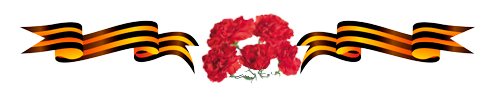 посвящается прадедушке Суханову Аркадию Никитичу  и всем без вести пропавшим на войнеЧто это? Ты слышишь?Это часы отсчитывают время…Время памяти…Памяти?А разве память бывает живой?А ты не веришь?Человек может умереть дваждыТам, на поле боя, Когда его догонит пуля, А второй раз – в памяти народной.Второй раз умирать страшнее…Второй раз человек должен жить!...Война… какое страшное слово… Прошло уже 75 лет после ее окончания, за это время выросло несколько поколений, но люди до сих пор ищут, надеются найти хоть какую-то информацию о своих родственниках, пропавших без вести в те страшные, суровые для всего нашего народа годы. В каждой семье был человек, на шаг приблизивший нашу страну к Победе, будь то обычный рядовой солдат, офицер или труженик тыла. Наша семья – не исключение.Многие годы, начиная с окончания войны,  наши родственники пытались найти хоть какую-то информацию о пропавшем безе вести прадедушке и прапрадедушке. Эта тема  в семье всегда была очень горькой, трагичной, тем не менее давала надежду, что когда-нибудь мы узнаем, где окончил свой боевой и жизненный путь наш герой.В начале войны прадедушке и прапрадедушке Суханову Аркадию Никитичу было 37 лет. В августе 1942 года Аркадий Никитич был призван Куртамышским РВК Курганской (в те годы – Челябинской) области на военную службу.Прабабушка ждала его….хотя письма от мужа перестали приходить осенью 43го…не было ни похоронки, ни извещения…а она ждалаИ только в 1946 году РВК был получен ответ «по спискам потерь не числится…». Верить в это не хотелось… Взрослели внуки, уже подрастали правнуки, а Аркадия Никитича всё ждали домой… Портрет прадедушки висел в комнате бабушки и дедушки вместе с портретами других предков нашей семьи, и, приезжая к ним в гости, мы всегда видели его красивое мужественное лицо с очень-очень добрыми глазами и думали – «Где же ты погиб? Как? Где искать твои следы?..»Вот уже ушла из жизни Мария Петровна, жена…не стало Евстафия Аркадьевича, сына…а этот вопрос по-прежнему не давал покоя…нет, не так! Он стал еще важнее, еще значимее для нас, мы ощущали еще большую необходимость узнать хоть что-то, и с еще большим рвением пытались что-нибудь найти… И вот появился сайт Мемориал. Именно там мы нашли о нашем дедушке первую зацепку, первую информацию! 2015 год… Крик бабушки «Это дедушка! Дедушка!...» И слезы на глазах….И хотя это был тот самый ответ от 1946 года о «не числящемся в списках потерь»,  для нас это было огромной радостью  -  там была очень важная информация: был указано номер полевой почты. Оказалось, что данная полевая почта – это  номер 774 стрелкового полка  222 стрелковой дивизии.  По состоянию  на 1 ноября 1943 года, то есть в момент прекращения связи с прадедом, дивизия находилась на Западном фронте в составе 65-го стрелкового  корпуса 33-й армии, которая 12 октября – 2 декабря 1943 года участвовала в Оршанской наступательной операции.Боевой путь 222 дивизии (из архивных материалов)«… Принимала участие в битве под Москвой (осень-зима 1941),Принимала участие в Смоленской наступательной операции (август-сентябрь  1943),  25 сентября 1943 года приказом Верховного Главнокомандующего И.В.Сталина дивизии присвоено звание Смоленской, Принимала участие в Оршанской наступательной операции (октябрь-декабрь 1943),Принимала участие в Витебской операции (февраль 1944),Принимала участие в Могилевской операции в составе 49-й армии(июнь 1944),Принимала участие в Каунасской операции (июль 1944),Принимала участие в Висло-Одерской операции (1945),Принимала участие в Берлинской наступательной операции (апрель 1945), Закончила боевой путь на Эльбе…»9 Мая 2015 года, по улицам нашего города прошел Бессмертный полк, и наша семья впервые несла в этом памятном бессмертном строю два портрета – стрелка 222 стрелковой дивизии 33-й армии Суханова Аркадия Никитича и матроса Тихоокеанского флота, принимавшего участие в военной операции с Японией в сентябре 1945 года Суханова Евстафия Аркадьевича. Отец и сын были рядом в этом строю, а наши сердца переполнялись скорбью и гордостью за наших героев…«Самых верных солдат обнимает Россия,И светлеет от слез наша память в веках…Как когда то отцы на руках нас носили,Так мы, к сердцу прижав, их несем на руках…»Мы не прекратили поиски… И совсем недавно, весной 2020 года,  обнаружили новую информацию на сайте «Память народа»! Медаль «За Отвагу»! Сражение под Смоленском….август 1943 года….Из архивного источника:«…командира роты, младшего сержанта Суханова Аркадия Никитича за то, что он в бою за деревню Веселый Спас Деменского района Смоленской области 31.08.1943 года с риском для жизни выдвинулся на опасный участок боя и огнем своего миномета уничтожил до взвода пехоты противника, пытавшихся контраковать наши порядки…»И снова слезы…слезы гордости…Мы знали! Всегда знали, что наш прадед – герой! Мы нашли этому доказательства! Но поиски наши продолжаются. И вся наша семья мечтает и надеется, что когда-нибудь мы получим информацию от одного из поисковых отрядов «Найден медальон…медаль…принадлежит Суханову Аркадию Никитичу…». Мы верим в это! Вся семья верит! Мы передаем историю нашего героя своим детям….когда не станет нас, они продолжат поиски, они также будут ждать и надеяться…помнить и гордиться, и передавать историю прадеда своим детям. А пока, каждый год в День Победы, мы всей семьей встаем  с портретами наших героев в строй Бессмертного полка…Мы помним! Мы гордимся и чтим!«…Дед! Я знаю, ты видишь.. Мы снова в строю!Здесь твой правнук с красавицей дочкой…И когда я уйду – встанут внуки его,Потому что так надо…и точка…»